Valley of Pensacola Executive CommitteeSummary of the MeetingSeptember 5, 2019The Executive meeting was called to order with the Pledge to the Flag lead by Ill. Kurt Laron, 33, Personal Representative to the Deputy.        The Invocation was given by:  Ill. Roger White, 33, TreasurerExecutive Committee Members:Kurt Larson, 33˚, P.R. to Deputy, PRESENTJames A. Salisbury, 32, KCCH, General Secretary, PRESENTRoger White, 33°, Treasurer, Present  Kenneth K. Eichorn, 32°, KCCH, Master of Kadosh, PRESENTHerman M. Davies, 32°, KCCH, Consistory Prior, ABSENT 	Kevin D. Riley, 32, KSA, Wise Master, Pensacola Chapter of Rose Croix, ABSENTOscar G. Laurene, 32°, KSA, Venerable Master, Pensacola Lodge of Perfection, PRESENTWilliam E. Waters, 32°, Commander, Council of Kadosh, PRESENTJimmie Lindt, 33°, Bldg. Association Member at Large, ABSENT  William Bonifay, 33°, Building and Grounds, PRESENTJoel K. Fairbanks, 32, KCCH, Member at Large, PRESENTGuest:  Hon. James Gazaway, 32, KCCHCalendar of S.R. Near Events: Sept. 2	Office Closed Labor DaySept. 4	Education & Sandwich Supper		5:30PMSept. 5	Executive Meeting		4:30PM	KCCH Meeting – Conference Room		5:30PM	KSA Meeting – Library		5:45PM	Invocation followed by Dinner		6:15PM	Program – Masonic Youth/Ring & Patent	Honor 25 & 50 Year Members	KSA Honor Guard	Host – Master of Kadosh, ConsistoryOct. 2	Education & Sandwich Supper		5:30PMOct. 3	Executive Meeting		4:30PM	KCCH Meeting – Conference Room		5:30PM	KSA Meeting – Library		5:30PM	Invocation followed by Dinner		6:00PM	Program – Feast of Tishri/Election of Officers			KCCH Honor Guard	Host – Lodge of Perfection	Newsletter Articles DueOct. 5 & 19	223rd Reunion – FallOct. 14	Office ClosedOct. 15	Newsletter Production		9:00AMOct. 15	Fellowship Lunch		12:00PMOct. 31	Knights of Saint Andrew		6:00PM	                                             Building Usage Report: During the preceding month the building was utilized as indicatedAug. 2nd	York Rite FundraiserAug. 3rd 	York Rite Ladies		Pensacola 42 Stated CommunicationAug. 12th 	York Rite Stated Communication		Aug. 19th	Pensacola 42 Stated CommunicationAug. 28th	York Rite Commandry Practice		York Rite Executive Committee MeetingAug. 29th	KSA MeetingDuring the month of August $300.00 was collected for the Scottish Rite Foundation of Florida, Inc.  Additionally, the Almoner fund is getting low.  We need to consider supplementing funds for this endeavor. Treasurer’s Report: Ill. White’s Treasurer’s Report was presented.  Motion Made to accept by:  Ken Eichorn                               Seconded by: Bill Waters  PASSEDSecretary’s Report:  		Calendar available online at PensacolaScottishRite.org.  Personal Representatives Report: October 12th have a meeting with all incoming Officers for 2020 to map out the direction of the Valley, at 0800 will serve . Gave a report on the Biennial Session, IIL. Mike Smith, 33, SGIG of South Carolina elected to LT . Passed along information regarding the wearing of KSA hats vs KCCH hats.  Re enforced the Chain of Command.Correspondence:  NoneOld Business:  Report on the roof working being compete.New Business:	  Hon. Joel Fairbanks gave a report on our progress with VMAP.  Charity of the Month:  Scottish Rite Foundation (Disaster Relief).There being no further business the meeting was adjourned at 5:15P.M.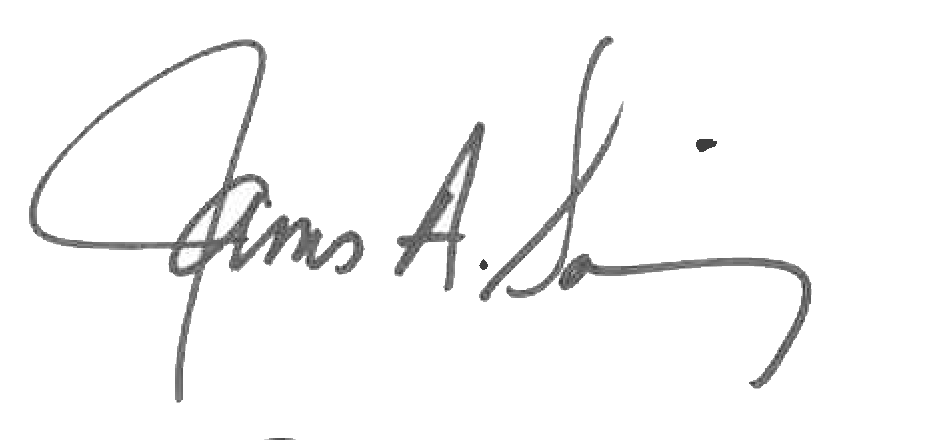 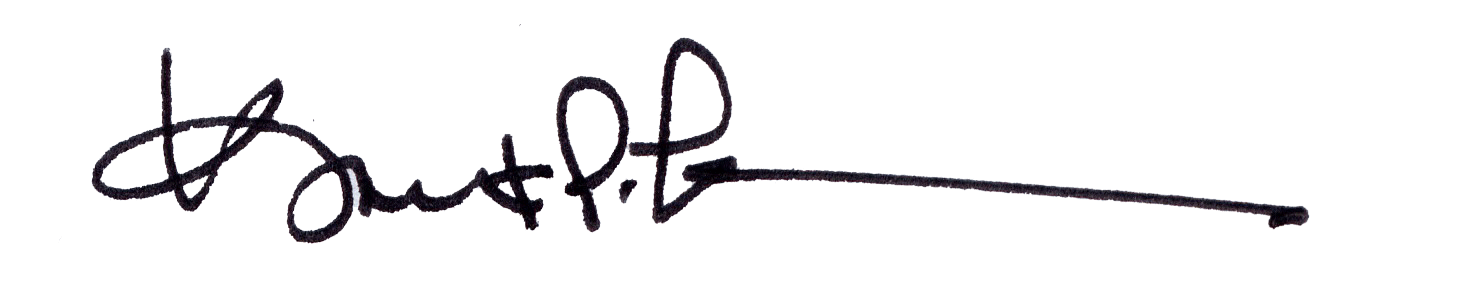 James A. Salisbury, 32°, KCCH	Kurt Larson, 33General Secretary	Personal Representative